Mercoledì 2 maggio 2012 ore 17.00Aula C5, Palazzo Albani via Timoteo Viti, 10Urbino          presentazione del volumeRipensamenti               In filosofia, altre arti e scienze
         di Nelson Goodman, Catherine Z. ElginPrefazione di Paolo Fabbri           'Ora che l’alba della filosofia, dove tutto era da costruire, è irrimediabilmente perduta, il lavoro del filosofo diventa per lo più un ripensare, un rifare il già fatto, un convertirne la creazione.'                'Operiamo a partire  da una prospettiva che abbraccia le arti, le scienze, la filosofia, la percezione e i nostri mondi quotidiani, e verso una migliore comprensione di ciascuno di questi campi, attraverso confronti significativi con gli altri.'Interverranno: Paolo Fabbri (LUISS, Roma), Pierluigi Graziani (Università di Urbino)Per informazioni: Segreteria DiSBEF, segreteria.disbef@uniurb.it , tel. 0722 - 304521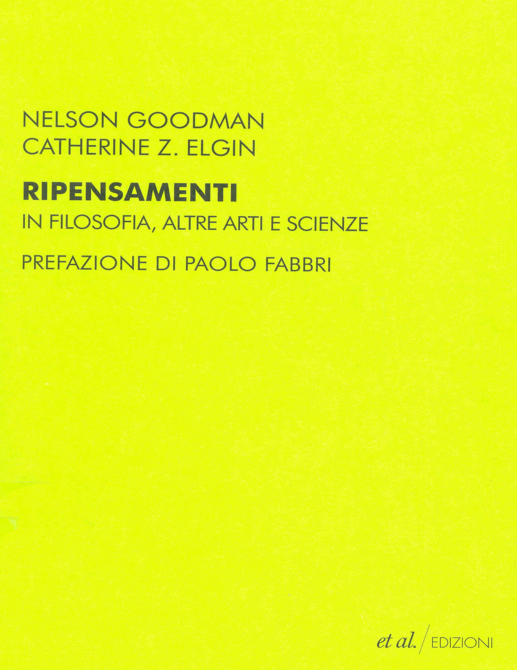 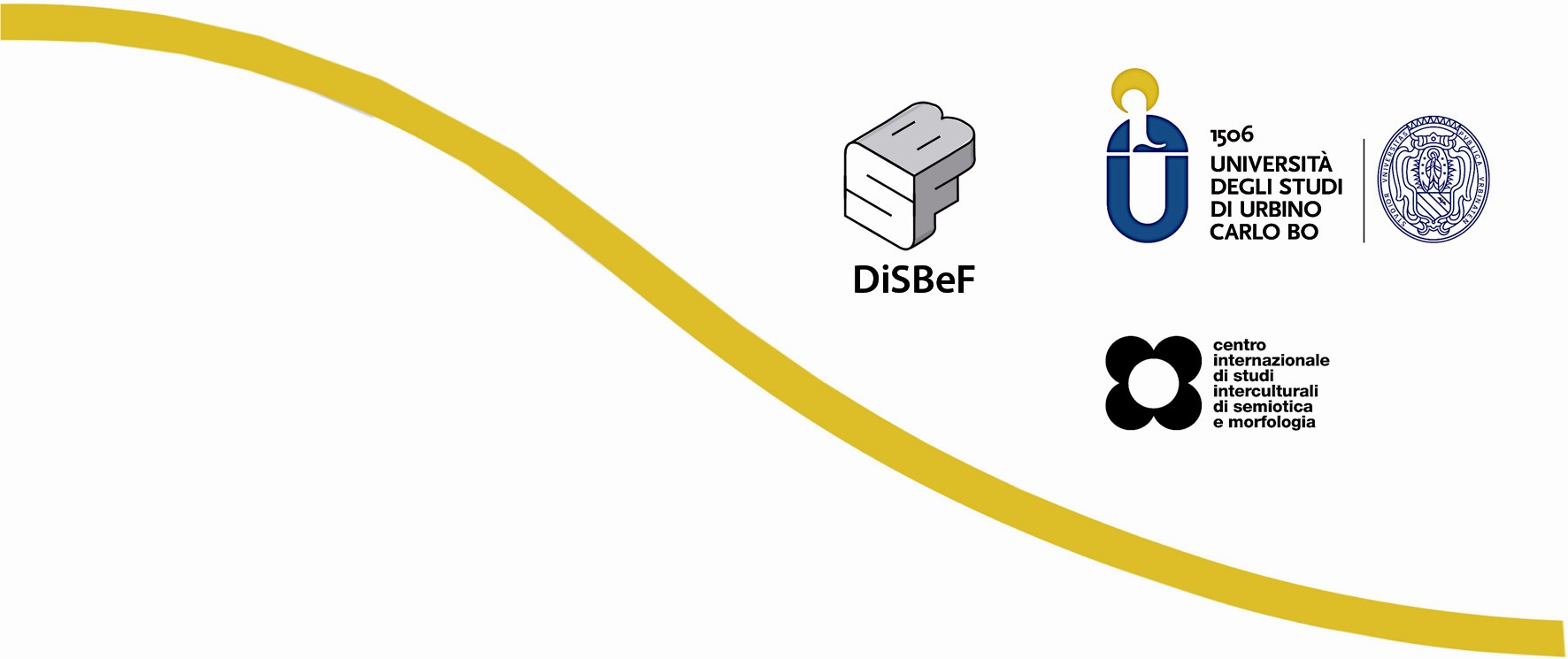 